Švenčionių krašto kaimo bendruomenių asociacijos įvykdytas vietos projektas - 5 dienų mokymai „Bendruomeninio verslo pagrindu veikiančios vietos maisto sistemos kūrimas ir tinklaveika“.            Rugpjūčio mėn. 11-12 ir 21-22 dienomis Cirkliškio dvaro patalpose vyko mokymai kaimo bendruomenių, nevyriausybinių organizacijų atstovams - būsimiems vietos projektų pareiškėjams itin aktualiomis temomis – bendruomeninio ir socialinio verslo iniciatyvos, trumposios maisto tiekimo grandinės, vietos ekonomikos vystymo principai, vietos produktų pardavimo būdai, vietos maisto populiarinimas plėtojant turizmo maršrutus, vietos produktų kokybė ir vietos produktų vartotojų lojalumo ugdymas.  Lektorė – socialinių mokslų daktarė Vytauto Didžiojo Universiteto profesorė Vilma Atkočiūnienė. Temų aktualumas, gyvas, inovatyvus medžiagos pateikimas, nuolatinis kontakto su auditorija palaikymas, diskusijos paliko didelį įspūdį mokymų dalyviams, suteikė žinių ir motyvacijos.         Penktoji projekto diena, rugsėjo 8 d., – praktiniai mokymai VVG „Pajūrio kraštas“ teritorijoje. Pirmasis susitikimas atvykus į Klaipėdos rajoną - Vėžaičių konferencijų centras. Kaip vystyti verslumo kompetencijas ir užtikrinti reikiamų įgūdžių ir žinių suformavimą, pristatė VVG „Pajūrio kraštas“ pirmininkė Raimonda Damulienė. Bendruomenės pastangomis įkurtas modernus konferencijų centras, kuriame organizuojami aukšto lygio seminarai, tarptautinės konferencijos, mokymai bendruomenės nariams, miestelio gyventojams, mokslininkams, ūkininkams, rajono kaimo bendruomenėms, nevyriausybinėms organizacijoms. Projekto metu atliktas patalpų remontas, įrengtos dvi modernios konferencijų salės (130 ir 20 vietų), patalpa kavos pertraukėlėms, drabužinė ir administracinis kabinetas.) Projekto metu  sukurtos 2 darbo vietos.         Maisto tvarkymo higienos reikalavimai užsiimant kaimo bendruomenėse smulkia ūkine veikla itin gerai žinoma tema Brožių kaimo bendruomenei, užsiimančiai išvežiojamojo maitinimo verslu.. Projektą „Brožių kultūros namų negyvenamųjų patalpų pritaikymas bendruomenės socializacijai“ pristatė Vida Riaukienė, Brožių bendruomenės pirmininkė. Projekto metu  sukurtos 2 darbo vietos, šiuo metu dirba 14 darbuotojų.          Veiviržėnuose buvome pakviesti į amatų centrą. Prieš atvykdami jau žinojome, kad čia lankytojams  pristatomos septynios skirtingų amatų edukacinės programos, kiekviena programa pritaikyta skirtingo amžiaus žmonėms – vaikams, jaunimui ir suaugusiesiems, senjorams. Amatų centro vadovė papasakojo, kad dabar tų edukacinių programų net 20, visos jos labai paklausios. Centro užimtumas stulbinantis – jau iki pat Naujųjų Metų programos rezervuotos, vienu metu centre vyksta po kelias, atvyksta delegacijos iš Klaipėdos (apie 50 km).  Amatų centro veikloje kviečiami dalyvauti Klaipėdos rajono amatininkai ir tautodailininkai, organizuojami edukaciniai renginiai, mugės, seminarai, nuolatos naudojamasi sukurta erdve. Amatų centras veikia savarankiškai, išsilaiko iš uždirbamų pajamų. Projekto dalyviams pasisekė sudalyvauti dviejose edukacijose.           Priekulės bendruomenės centre dalyviai buvo pasitikti su kafija ir Klaipėdos krašto tradiciniu pyragu. Bendruomenės vadovė pristatė organizacijos socialines ir kultūrines veiklas, detaliau papasakojo apie bendruomenės teikiamas šarvojimo paslaugas. Susitikime dalyvavo ir naujo socialinio verslo – senelių namų įkūrimo iniciatoriai verslininkai, panaudos sąlygomis ėmęsi tvarkyti pastatus, pasitelkę į partnerius net 9 organizacijas, su projektų parama įrenginėja patalpas senyvo amžiaus žmonėms.          Drevernoje bendruomenės namuose - verslo ir bendruomenės gražaus bendradarbiavimo pavyzdys: projekto metu nupirkta gintaro apdirbimo įranga, tokiu būdu sukurtos 2 darbo vietos, verslininkai dirba su šia įranga, o edukacines programas rengia ir gautas už jas pajamas atiduoda bendruomenei. Bendruomenės centre apibendrinta visa mokymų programa išvykoje, VVG pirmininkė Raimonda Damulienė plačiau papasakojo apie kitus bendruomenių projektus, pasidalino savo patirtimi ir įžvalgomis, atsakė į projekto dalyvių klausimus.         Po nakvynės Drevernos kempinge aplankyta Svencelė – kaituotojų ir buriuotojų rojus.          Grįžtant iš Klaipėdos krašto keliavom per Pagėgių VVG teritoriją: trumpa pažintis su Vilkyškių miesteliu, bendruomenės arbatžolių verslu, pasigrožėta gražiausiu 2017-ųjų metų Lietuvos medžiu Raganų egle, kurios šakos šakojai į 18 kamienų. Ir – tarsi visos puikios kelionės fejerverkas – vizitas į Mociškių palivarką. Į šią sodybą nuolat užsuka keliautojų autobusai, stovyklauja vaikai, baidarėmis Jūros upe vandens keliu iš Mociškių leidžiasi dešimtys aktyvaus poilsio mėgėjų, rengiamos šeimos ar netgi didelių kolektyvų šventės. Ramybė, netikėtai didžiulė erdvė miškų apsupty, tvarkingi, gražiai prižiūrėti pastatai ir augalija. Tik už viską svarbiau – šeimininkų Sigito ir Rasos Stonių šiluma ir nuoširdumas! Ramus, šmaikštus krašto istorijos pasakojimas, gilių kafija, dar šiltas vokiškasis štrudelis, bičių produktai. Pas tokius šeimininkus kiekvienam norisi sugrįžti...Pirmininkė                                                                                                                Ramunė Jakubėnienė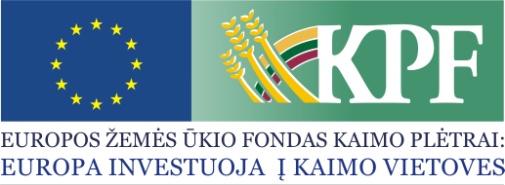 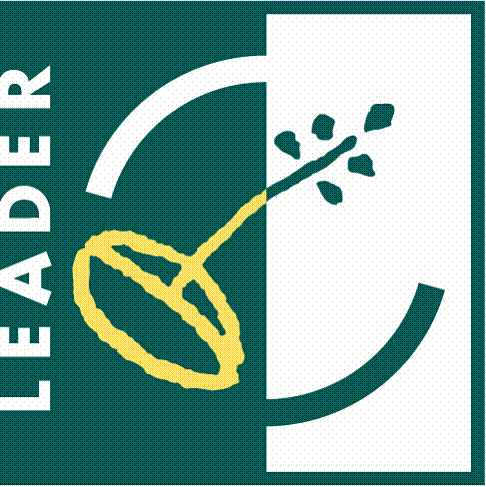 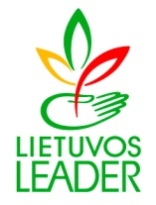 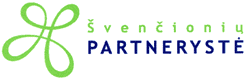 